Belém, ----de setembro de 2021________________________________________Pesquisador/Orientador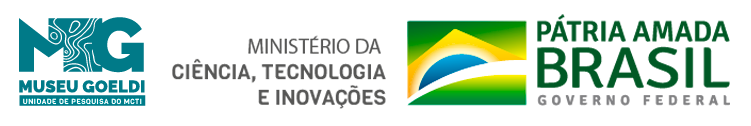 SELEÇÃO – BOLSA PIBIC/CNPqDADOS PESQUISADOR/ORIENTADOR (preencher todos os campos) Preenchimento DigitalNome:                                                                                                 Data de nascimento:   /    /Endereço para acessar este Lattes:Email:                                                              CPF nº:                         Telefone MPEG:Coordenação MPEG: Subárea do conhecimento*: _________________________________(*Preenchimento Obrigatório / Conf.Tabela do CNPq) Vínculo: Pesquisador MPEG - ativo (   ); Pesquisador MPEG - aposentado (   ); Pesquisador Campus Avançado do Pantanal  (   ) Pesquisador Bolsista- (   )  Qual Projeto e/ou Programa? _______________________________________DADOS DO PROJETO – Associado a Projeto Institucional, de grupos de pesquisa, aprovado pelo CD de cada Coordenação/MPEG e Cadastrado na CPA/MPEG., INPP.Título Projeto (Pesquisador):_________________________________________________________________________________________Resumo do Projeto Pesquisador: 